FEEDBACK FORM                            Observer name………………………	                    Therapist name……………………………..Please complete this for your colleague, ticking each behaviour that you see them demonstrate and providing brief feedback (where appropriate) if you feel that they could have improved any aspect of the way they conducted the therapy sessionHypnosis practiceNon-hypnosis practiceACTIONBEHAVIOUR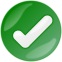 FEEDBACKIntroductionWarm, engaging tone, builds working allianceProvided succinct and clear outline of the exercise and the time it will takeChecks client understands & is ready to beginChecks position of client and ability to see them easily in relation to the exerciseInductionReads induction and deepener from the scriptConfidently creates own version of induction and deepenerPace is good with appropriate pauses and space for the client to engage in imagerySuggestionsReads suggestions from the scriptConfidently creates own suggestionsApplies the ‘rules’ of suggestion when creating their ownRegularly checks their client visually to assess responsesEmergingUses silence before starting the emergingReads emerging from scriptConfidently creates own version of emergingDebriefConfidently conducts a client debriefCloseAsks client for feedbackACTIONBEHAVIOURFEEDBACKIntroductionWarm, engaging tone, builds working alliancePsychoeducationClearly explains why the exercise is related to the client’s issueExplains relevant psychoeducation i.e. autonomic nervous system, hyper arousal, vicious cycle etcExplains linked evidenceExerciseProvided succinct and clear outline of the exercise and the time it will takeChecks client understands & is ready to beginChecks position of client and ability to see them easily in relation to the exerciseModelling & CoachingClearly models the desired behaviourEncourages client to engage with behaviourConfidently provides further coachingDebriefFeedback to client Behavioural experimentDiscusses with client appropriate behavioural experimentsCollaborates to build motivationExplores issues that may prevent and explore contingenciesFeedbackAsks client for feedback